ОПИС ДИСЦИПЛІНИПсихологія конфлікту – вибіркова дисципліна, що має на меті формування компетентностей, необхідних для соціальної інтеграції, професійної адаптації, ефективної міжособистісної взаємодії майбутніх фахівців. Завдання курсу: сприяти формуванню навичок конструктивного вирішення й запобігання конфліктам у професійній діяльності та міжособистісній взаємодії; створювати умови розвитку особистісних якостей, значущих для ефективної комунікації з оточенням; забезпечити можливості розвитку творчої індивідуальності студентів. Вивчаючи курс, здобувачі матимуть змогу: осмислити теоретичні основи конфлікту як соціального явища, розвивати навички та вміннями безконфліктної взаємодії, опанувати діагностичний інструментарій. Переваги курсу: можливість участі в групових формах навчальної діяльності, навчання в дії, самопізнання, планування саморозвитку. Форма підсумкового контролю – екзамен.Компетентності ОП:інтегральна компетентність (ІК): Здатність ставити та успішно вирішувати на достатньому професійному рівні науково-дослідницькі та практичні завдання,  узагальнювати практику міжнародного туристичного бізнесу  і рекреації, прогнозувати напрями їх розвитку,  і вирішувати професійні проблеми та практичні завдання міжнародної туристичної діяльності у процесі роботи та/або у процесі навчання, що передбачає проведення досліджень та/або здійснення інновацій, зокрема для розвитку туристичного продукту сільських дестинацій та представлення його на міжнародному рівня;загальні компетентності (ЗК):ЗК1. Здатність до організації, планування, прогнозування результатів діяльності. ЗК2. Здатність вести професійну діяльність у міжнародному та вітчизняному середовищі.ЗК4. Здатність розробляти проєкти та управляти ними. ЗК 6. Здатність до абстрактного мислення, аналізу та синтезу. ЗК 7. Здатність виявляти, ставити та вирішувати проблеми;спеціальні (фахові) компетентності (СК):СК2. Здатність планувати і виконувати наукові та/або прикладні дослідження у сфері туризму та рекреації. СК4. Здатність організовувати діяльність та співпрацю суб’єктів регіонального, національного та міжнародного туристичних ринків на засадах сталого розвитку з урахуванням світового досвіду. СК5. Здатність оперувати інструментами збору, обробки інформації, аналізувати та управляти туристичною інформацією. СК6. Здатність до аналізу, прогнозування, планування бізнес-процесів та геопросторового планування у сфері туризму та рекреації. СК7. Здатність розробляти та впроваджувати інновації в діяльності суб’єктів туристичного ринку.Програмні результати навчання (ПРН) ОП:ПРН 8. Управляти процесами в суб’єктах індустрії туризму та рекреації на різних ієрархічних рівнях, які є складними, непередбачуваними і потребують нових стратегічних підходів.ПОЛІТИКА ОЦІНЮВАННЯШКАЛА ОЦІНЮВАННЯ СТУДЕНТІВРекомендовані джерела інформаціїОсновніБерезовська Л.І. Юрков О.С. Психологія конфлікту: навчально-методичний посібник. Мукачево: МДУ, 2016. 201 с.Котлова Л.О. Психологія конфлікту: курс лекцій : Навчальний посібник. Житомир: Вид-во ЖДУ ім. І. Франка, 2013.  112 с. Ложкін Г.В., Пов’якель Н.І. Психологія конфлікту: теорія і сучасна практика.  К.:МАУП, 2007.  435 с. Матвійчук Т. Ф. Конфліктологія: навчально-методичний. Львів : Вид-во «ГАЛИЧ-ПРЕС», 2018.  76 с. Нагаєв В.М. Конфліктологія: Навчальний посібник. К.: Центр навчальної літератури, 2004. 198 с. Пірен М.І. Конфліктологія: Підручник. К.: МАУП, 2003.  360 с. Психологія конфлікту: Навчально-методичний посібник для підготовки магістрів усіх форм навчання / В.Я.Галаган, В.Ф.Орлов, О.М.Отич, О.О.Фурса. К.: ДЕТУТ, 2008. 422 с.ДопоміжніАнтонова-Турченко О. Г. Поведінка людей у конфліктних ситуаціях. Завуч. 2002. № 19. 32 с. Антонечко І. Психологія міжособистісних взаємин. Психолог. 2005. №28. С.42 47. Баранова Н. Психокорекція агресивності та конфліктності у підлітків. Психолог.  2005. № 36.  С. 13-18. Бодрик Н. Тренінг комунікативних умінь для підлітків. Психолог. 2007.  № 25-27.  С. 33  41. Войцихова А. Природа та соціальна роль конфлікту. Психологія конфлікту та шляхи його розв’язання. Психологічна газета.  2006.  № 15.  С. 5-9. Горова О. Профілактика конфліктів у підлітковому середовищі. Психолог  2006.  № 34. 32 с. Грицюк К. Чому виникають конфлікти?  Психолог.  2007. № 25-27.  С. 78-79. Дунай П. Конфлікти та шляхи їх подолання. Директор школи.  2001.  № 13.  С. 21-28 Кошенко Н.В. Тренінг «Молодь вибирає конструктивний конфлікт». Практична психологія та соціальна робота.  2005.  № 7-11. С.21-26. Москаленко В.В. Конфлікт. Практична психологія та соціальна робота.  2005.  № 5.  С. 13-15. Психокорекційна програма «Я бажаю змінитися». Психолог.  2005. № 10. Paul Randolph.The Psychology of Conflict: Mediating in a Diverse World Bloomsbury Publishing,  2016 y. 224р.Samantha Skabelund, The psychology of conflict: mediating in a diverse world, 9 Arb. L. Rev. 231 (2017).Інформаційні ресурсиКотенко А. Вебінар «Конфлікт Уникати або вирішувати». URL: https://www.youtube.com/watch?v=Dr7cZVY0wn0 (дата звернення 19.02.2022)Лубяна О. Вебінар «Конфлікти та способи їх вирішення». URL: https://www.youtube.com/watch?v=cgXpCUpNW1M&t=3422s (14.08.2022).Людвик І. Сімейні конфлікти. URL: https://www.youtube.com/watch?v=4YNCYoDh96Y (дата звернення 10.02.2022)Приклад конфлікту URL: https://www.youtube.com/watch?v=P1900TBJ7q8 (дата звернення 12.09.2022)Шитов Е. Конфлікти й стресостійкість. URL: https://www.youtube.com/watch?v=eqh7ajAMW5A&t=561s (12.06.2023)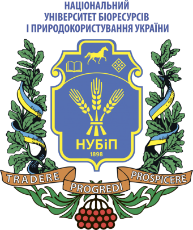 СИЛАБУС ДИСЦИПЛІНИ «Психологія конфлікту»Ступінь вищої освіти - МагістрСпеціальність 242 «Туризм і рекреація»Освітня програма «Міжнародний туристичний бізнес»Рік навчання 2, семестр 3Форма навчання деннаКількість кредитів ЄКТС 4 Мова викладання українська_______________________Лектор курсуОмельченко Людмила МиколаївнаКонтактна інформація лектора (e-mail)omelchenko2006@nubip.edu.uaТемаГодини (лекції/ практичні/ самостій на робот)Результати навчанняЗавданняОцінюванняМодуль 1. Теоретичні засади конфліктологіїМодуль 1. Теоретичні засади конфліктологіїМодуль 1. Теоретичні засади конфліктологіїМодуль 1. Теоретичні засади конфліктологіїМодуль 1. Теоретичні засади конфліктологіїТема 1. Психологія конфлікту як галузь психологічного вчення2/2/8Розуміти сутність психології конфлікту як галузі психології; її зв'язок з іншими науками. Усвідомлювати практичну  значущість психології конфліктуАналіз концептуальних засад психології конфлікту, основних методів конфліктології1. Перевірка завдань практичного заняття 1 - 6 б.2. Перевірка завдань самостійної роботи  8 б.Тема 2-3. Природа міжособистісних конфліктів4/4/16Розуміти сутність соціального конфлікту, знати його основні елементи, уміти аналізувати конфліктні ситуації, конструктивно взаємодіяти з опонентом у конфліктній ситуаціїКейс (аналіз конфліктних ситуацій: обґрунтування моделі аналізу, визначення елементів міжособистісного конфлікту), створення Я-повідомлень1. Перевірка завдань практичного заняття 2 6 б., практичного 3 – 6 б.2. Перевірка завдань самостійної роботи  16 б.Тема 4. Внутрішньоособистісний конфлікт2/2/8Розуміти природу внутрішньоособистісного конфлікту. Знати умови й чинники внутрішньоособистісного конфлікту. Уміти застосовувати психотехніки емоційного відреагуванняВиконання індивідуальних завдань на самодіагностику психоемоційного стану, вправ на емоційне відреагування конфліктів1. Перевірка завдань практичного заняття 4 6 б.2. Перевірка завдань самостійної роботи 8 б.Тема 5. Особистість і конфлікт2/2/8Знати структуру особистості. Розуміти суб’єктивні чинники конфліктності особистості. Уміти здійснювати самодіагностику особистісних особливостей рівня прояву конфліктності, тип конфліктної поведінкиВиконання завдань на самодіагностику індивідуальних особистісних особливостей1. Перевірка завдань практичного заняття 5  - 6б.2. Перевірка завдань самостійної роботи 8 б.Контрольна модульна робота № 1Виконання тестових завдань30 б.Модуль 2. Конфлікти в різних сферах міжособистісної та міжгрупової взаємодіїМодуль 2. Конфлікти в різних сферах міжособистісної та міжгрупової взаємодіїМодуль 2. Конфлікти в різних сферах міжособистісної та міжгрупової взаємодіїМодуль 2. Конфлікти в різних сферах міжособистісної та міжгрупової взаємодіїМодуль 2. Конфлікти в різних сферах міжособистісної та міжгрупової взаємодіїТема 6. Сімейні конфлікти2/2/8Знати визначення поняття «сім’я»,  основні соціально-психологічні ознаки сімейного спілкування та взаємодії, чинники, що зумовлюють сімейні конфлікти. Уміти аналізувати подружню взаємодію, конструктивно вирішувати конфліктні ситуації, прогнозувати суперечності, запобігати їх появіВиконання завдань на розвиток уміння аналізувати сімейні конфлікти1. Перевірка завдань практичного заняття 6—6 б.2. Перевірка завдань самостійної роботи  8 б.Тема 7. Педагогічні конфлікти2/2/8Розуміти сутність та особливості педагогічної взаємодії. Знати причини виникнення педагогічних конфліктів на різних етапах навчання здобувача освіти. Уміти конструктивно взаємодіяти в педагогічних конфліктах, застосовувати знання про психологічні особливості представників вікових групЗавдання на аналіз конфліктних педагогічних ситуацій, розробка стратегії конструктивної поведінки учасників1. Перевірка завдань практичного заняття 7- 6 б.2. Перевірка завдань самостійної роботи 8 б.Тема 8. Організаційні конфлікти2/2/8Знати особливості організаційних конфліктів, їх види. Розуміти чинники й детермінанти суперечностей, що виникають в організаціях. Знати основні методики діагностики міжособистісних стосунків у групі. Уміти застосовувати адміністративні й виховні методи вирішення організаційних конфліктівАналіз організаційних конфліктів, виконання завдань на розвиток комунікативної компетентності здобувачів1. Перевірка завдань практичного заняття 8 - 6 б.2. Перевірка завдань самостійної роботи 8 б.Тема 9-10. Психологія управління конфліктами4/4/16.Знати: психологічний контекст управління конфліктами, уміти здійснювати психодіагностику та прогнозування появи конфліктних ситуацій в організації, здійснювати заходи психопрофілактики та запобігання деструктивних конфліктів у колективах та взаємодії з гостемЗавдання на аналіз стилів поведінки суб’єктів організаційних конфліктів, розроблення рекомендацій щодо конструктивної поведінки в конфлікті, виконання кейсу «Вирішення конфліктів»1. Перевірка завдань практичного заняття 9 - 6 б., практичного заняття 10 – 6 б.2. Перевірка завдань самостійної роботи 16 б.Контрольна модульна робота № 2Виконання тестових завдань30 б.Всього за навчальну роботуВсього за навчальну роботуВсього за навчальну роботуВсього за навчальну роботу70 б.ЕкзаменЕкзаменЕкзаменЕкзамен30 б.Всього за курсВсього за курсВсього за курсВсього за курс100 б.Політика щодо дедлайнів та перескладанняРоботи, що здаються із запізненням, без поважних причин, оцінюються нижче. Перескладання модулів можливе за наявності поважних причин (наприклад, через хворобу).Політика щодо академічної доброчесностіСписування під час контрольних робіт та екзаменів заборонені. У курсових роботах обов’язкова наявність коректних посилання на використану літературу.Політика щодо відвідування:Відвідування занять є обов’язковим. У разі наявності об’єктивних  причин (хвороба, міжнародне стажування) навчання може відбуватись індивідуально (в онлайн формі за погодженням із деканом факультету).Рейтинг здобувача вищої освіти, балиОцінка національна за результати складання екзаменів заліківОцінка національна за результати складання екзаменів заліківРейтинг здобувача вищої освіти, балиекзаменівЗаліків90-100відміннозараховано74-89добрезараховано60-73задовільнозараховано0-59незадовільноне зараховано